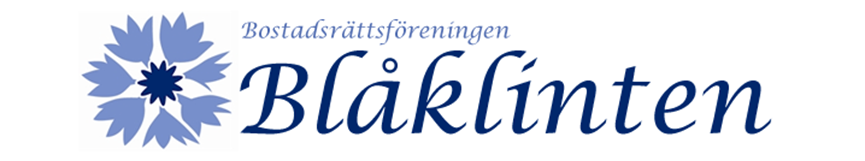 Anderslöv 2022-09-01Blåklintsnytt nr 2 2022Hej!

Nu går vi in i september efter en härlig och varm sommar! Längtar faktiskt efter höstens höga och svalare luft men gärna fortsatt sol 

Vi har haft ”höstterminens” första styrelsemöte och vi vill därför berätta lite om vad som framkom och vad vi beslutade kring här.
Öppet hus

Vi kommer att testa av att hålla öppet 1 ggr/månad i styrelserummet för synpunkter och frågor till oss i styrelsen. Vi testar under tre månader och ser hur utfallet blir…
Första tillfället blir därför måndagen den 26/9 kl. 18.30 – 19.00 och därefter är vi på plats samma tid den 31/10 samt 28/11.
Välkomna!

Spara el och energi

Det har väl inte undgått någon att elen rusat i höjden. Något som vi alla märker av både som privatpersoner och som bostadsrättsförening. 

Vi vill undvika hyreshöjningar just nu och kommer därför att göra följande;
- Vi stänger bastun tills vidare. Känns som det inte behövs någon förklaring och vi återkommer när det är möjligt att basta igen.
- Varje lägenhet får max tvätta 1 ggr/vecka! Om detta inte följs kan vi behöva införa ett betalningssystem i tvättstugan. Så vänligen respektera detta, tack.
- Vi kommer att återkomma med separat information kring hur du kan spara el och kostnader inför stundande höst och vinter – så håll utkik i brevlådan.Hälsningar,Styrelsen
